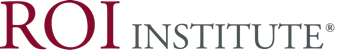 © 2019 ROI Institute, Inc. All rights reserved.DATA COLLECTION PLANPurpose of This Evaluation:Program/Project:Responsibility:Date:LevelBroad Program Objective(s)MeasuresMeasuresData CollectionMethod/InstrumentsData SourcesTimingResponsibilities1REACTION & PLANNED ACTION2LEARNING & CONFIDENCE3APPLICATION & IMPLEMENTATION4BUSINESS IMPACT5ROIComments:5ROIComments:5ROI